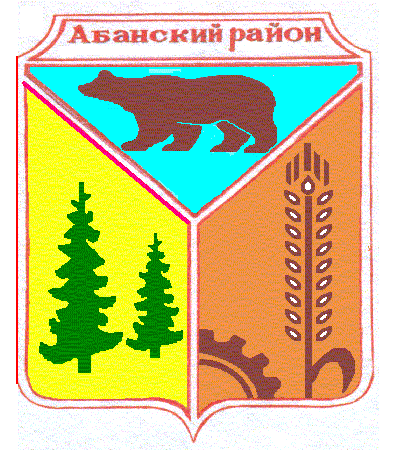 Администрация Никольского сельсоветаАбанского района Красноярского краяПОСТАНОВЛЕНИЕ25.06.2019                                      с. Никольск                                           № 23ПОб отмене на территории Никольского сельсовета Абанского района Красноярского края режима чрезвычайной ситуации     В соответствии с Федеральным законом от 21.12.1994 № 68-ФЗ "О защите населения и территорий от чрезвычайных ситуаций природного и техногенного характера", в связи с ликвидацией последствий чрезвычайной ситуации, вызванной нарушением жизнеобеспечения населения с.Никольск,  выполнением капитального ремонта разведочно-эксплуатационной скважины водонапорной башни по адресу: 663749 Красноярский край Абанский район с.Никольск ул. Мира 15а.ПОСТАНОВЛЯЮ:1. Отменить с 25.06.2019 года на территории Никольского сельсовета Абанского района Красноярского края режим функционирования чрезвычайная ситуация;2. Признать утратившим силу постановление от 20.05.2019 № 19П «О введении на территории Никольского сельсовета режима чрезвычайной ситуации».3. Настоящее решение вступает в силу с момента его подписания, подлежит обязательному опубликованию в периодическом печатном издании Никольского сельсовета «Ведомости органов местного самоуправления Никольского сельсовета» и размещению на официальном сайте муниципального образования Никольский сельсовет http://nikolsk.bdu.suИ.о. Главы Никольского сельсовета                                            Е.И.Адамович